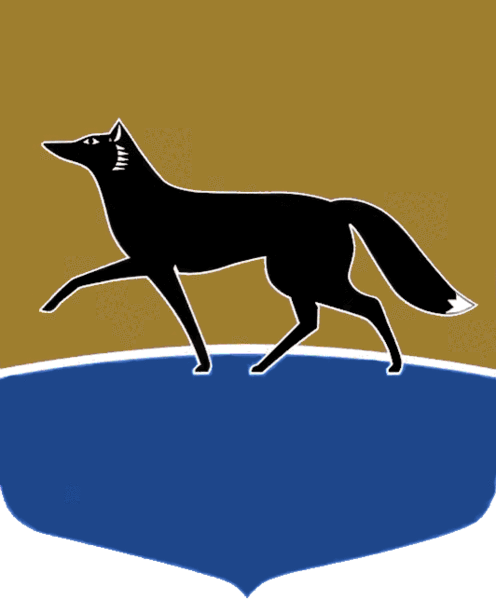 Принято на заседании Думы 30 июня 2020 года№ 608-VI ДГО внесении изменений в решение Думы города от 24.06.2015 
№ 733-V ДГ «О наказах избирателей, данных депутатам Думы города V созыва»В соответствии с Порядком работы с наказами избирателей, данными депутатам Думы города, утверждённым решением Думы города 
от 26.09.2012 № 225-V ДГ, Дума города РЕШИЛА:Внести в решение Думы города от 24.06.2015 № 733-V ДГ «О наказах избирателей, данных депутатам Думы города V созыва» (в редакции 
от 01.07.2019 № 456-VI ДГ) изменения, признав утратившими силу:1) части 1.4, 2.7 приложения 2 к решению;2) часть 1.13 приложения 3 к решению;3) части 1.8, 1.9 приложения 4 к решению.Председатель Думы города						 Н.А. Красноярова«06» июля 2020 г.